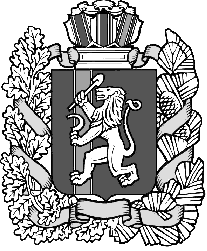 Нижнетанайский  сельский Совет депутатовДзержинского района Красноярского краяРЕШЕНИЕ                                                                  с.Нижний Танай                              29.04.2022                                                                              № 13-106РО внесении изменений в Решение Нижнетанайского сельского Совета депутатов от 22.12.2021 № 11-91Р «О внесении изменений  в решение Нижнетанайского сельского Совета депутатов от 23.09.2021 № 9-48Р «Об утверждении Порядка проведения оценки регулирующего воздействия проектов муниципальных нормативных правовых актов муниципального образования Нижнетанайский сельсовет и экспертизы муниципальных нормативных правовых актов муниципального образования Нижнетанайский сельсовет»В связи с технической ошибкой в наименовании акта, руководствуясь Уставом Нижнетанайского сельсовета Дзержинского района Красноярского края,  Нижнетанайский сельский Совет депутатов РЕШИЛ:1.Внести в наименование акта Нижнетанайского сельского Совета депутатов от 22.12.2021 № 11-91Р «О внесении изменений  в решение Нижнетанайского сельского Совета депутатов от 23.09.2021 № 9-48Р «Об утверждении Порядка проведения оценки регулирующего воздействия проектов муниципальных нормативных правовых актов муниципального образования Нижнетанайский сельсовет и экспертизы муниципальных нормативных правовых актов муниципального образования Нижнетанайский сельсовет» следующие изменения:1.1 слова «от 23.09.2021 № 9-48Р» заменить словами «от 23.09.2021 № 9-68Р»2. Контроль за исполнением настоящего решения оставляю за собой.3. Настоящее решение вступает в силу в день, следующий за днем  его официального обнародования.4. Решение  разместить в сети Интернет на сайте администрации Нижнетанайского сельсовета по адресу: adm-nt.ruПредседатель  Совета депутатов                                                         Глава Нижнетанайского сельсовета                              К.Ю.Хромов